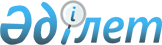 О проекте Указа Президента Республики Казахстан "Об утверждении Положения о Полномочном представителе Республики Казахстан в Постоянном Совете при Организации Договора о коллективной безопасности"Постановление Правительства Республики Казахстан от 14 октября 2005 года N 1024

      Правительство Республики Казахстан  ПОСТАНОВЛЯЕТ: 

      внести на рассмотрение Президента Республики Казахстан проект Указа Президента Республики Казахстан "Об утверждении Положения о Полномочном представителе Республики Казахстан в Постоянном Совете при Организации Договора о коллективной безопасности".        Премьер-Министр 

   Республики Казахстан  

Указ 

Президента Республики Казахстан  Об утверждении Положения о Полномочном представителе 

Республики Казахстан в Постоянном Совете при 

Организации Договора о коллективной безопасности        ПОСТАНОВЛЯЮ: 

      1. Утвердить прилагаемое Положение о Полномочном представителе Республики Казахстан в Постоянном Совете при Организации Договора о коллективной безопасности. 

      2. Правительству Республики Казахстан решить вопросы финансирования и материально-технического обеспечения Полномочного представителя Республики Казахстан в Постоянном Совете при Организации Договора о коллективной безопасности и его аппарата. 

      3. Настоящий Указ вводится в действие со дня подписания.        Президент 

 Республики Казахстан 

Утверждено         

Указом Президента    

Республики Казахстан   

от_________ 2005 года   

N ______         Положение 

о Полномочном представителе Республики Казахстан 

в Постоянном Совете при Организации Договора 

о коллективной безопасности       Настоящее Положение определяет статус и полномочия Полномочного представителя Республики Казахстан в Постоянном Совете при Организации Договора о коллективной безопасности (далее - ОДКБ).  

1. Общие положения       1. Полномочный представитель Республики Казахстан в Постоянном Совете при ОДКБ (далее - Полномочный представитель) назначается и освобождается от должности Президентом Республики Казахстан по представлению Министра иностранных дел Республики Казахстан. 

      2. Полномочный представитель по должности приравнивается к Чрезвычайному и Полномочному Послу Республики Казахстан. 

      На Полномочного представителя распространяются положения  Закона  Республики Казахстан от 7 марта 2002 года "О дипломатической службе Республики Казахстан". 

      3. Полномочный представитель осуществляет свою деятельность в соответствии с  Конституцией  Республики Казахстан,  Уставом  Организации Договора о коллективной безопасности, ратифицированным Законом Республики Казахстан от 1 июля 2003 года,  Соглашением  о правовом статусе Организации Договора о коллективной безопасности, ратифицированным Законом Республики Казахстан от 2 июля 2003 года (далее - Соглашение о правовом статусе ОДКБ), Положением о Постоянном Совете при ОДКБ, утвержденным решением Совета коллективной безопасности 28 апреля 2003 года (далее - Положение о Постоянном Совете),  Законом  Республики Казахстан от 7 марта 2002 года "О дипломатической службе Республики Казахстан",  Положением  о дипломатическом и приравненном к нему представительстве Республики Казахстан, утвержденным Указом Президента Республики Казахстан 4 февраля 2004 года N 1287, настоящим Положением, а также нормативными правовыми актами Республики Казахстан, международными договорами Республики Казахстан с учетом законодательства государства пребывания и правил ОДКБ, а также общепризнанных норм международного права.  

2. Основные задачи, функции и права 

Полномочного представителя       4. Основными задачами Полномочного представителя являются: 

      реализация внешнеполитического курса Республики Казахстан в ОДКБ; 

      представительство Республики Казахстан в сношениях с ОДКБ; 

      обеспечение дипломатическими средствами и методами защиты политических, военно-технических интересов Республики Казахстан во взаимоотношениях с ОДКБ; 

      выражение позиции Республики Казахстан по вопросам деятельности ОДКБ; 

      оценка и анализ ситуации, оперативный обмен информацией по актуальным вопросам обеспечения национальной, региональной и международной безопасности и подготовка соответствующих рекомендаций; 

      участие в организации выполнения решений Совета коллективной безопасности, консультативных и исполнительных органов ОДКБ с учетом позиции Республики Казахстан; 

      участие в подготовке проектов решений к заседаниям органов ОДКБ с учетом позиции Республики Казахстан. 

      5. Полномочный представитель в установленном законодательством Республики Казахстан порядке осуществляет следующие функции: 

      способствует реализации стратегии внешней политики Республики Казахстан; 

      представляет заинтересованным государственным органам Республики Казахстан предложения по вопросам отношений с ОДКБ; 

      ведет переговоры и способствует поддержанию официальных контактов с органами ОДКБ; 

      содействует осуществлению целей и принципов, а также реализации решений в рамках сотрудничества Республики Казахстан с ОДКБ; 

      готовит предложения, направленные на координацию внешнеполитической деятельности, развитие многосторонней военно-политической интеграции и на развитие и совершенствование системы коллективной безопасности и ее региональных структур; 

      участвует в разработке предложений по координации усилий государств-членов ОДКБ, направленных на противодействие международному терроризму, незаконному обороту наркотических средств и психотропных веществ, оружия, транснациональной организованной преступности, нелегальной миграции и другим угрозам безопасности; 

      участвует в подготовке проектов решений и документов к сессиям Совета коллективной безопасности и заседаниям Совета министров иностранных дел ОДКБ, Совета министров обороны ОДКБ, Комитета секретарей советов безопасности ОДКБ; 

      вносит предложения о проведении соответствующих консультаций в случае развития событий, затрагивающих интересы и безопасность Республики Казахстан; 

      готовит предложения по совершенствованию военно-технического сотрудничества Республики Казахстан в рамках ОДКБ; 

      оказывает содействие официальным делегациям и представителям Республики Казахстан, командируемым в ОДКБ, в выполнении возложенных на них задач; 

      участвует в протокольно-организационных мероприятиях, связанных с участием Президента Республики Казахстан, Министра иностранных дел Республики Казахстан, Министра обороны Республики Казахстан и других официальных лиц Республики Казахстан в заседаниях органов ОДКБ; 

      осуществляет сбор информации и изучение деятельности ОДКБ и информирует заинтересованные министерства и ведомства Республики Казахстан; 

      распространяет в ОДКБ информацию о внешней, внутренней и оборонной политике Республики Казахстан; 

      осуществляет общее наблюдение и контроль за выполнением решений Совета коллективной безопасности и принимаемых в их исполнение решений Совета министров иностранных дел ОДКБ, Совета министров обороны ОДКБ и Комитета секретарей советов безопасности ОДКБ; 

      рассматривает вопросы, связанные с организационной и финансовой деятельностью ОДКБ, и готовит предложения по ее совершенствованию; 

      представляет информацию органам ОДКБ о национальном законодательстве Республики Казахстан по вопросам обороны и безопасности, а также о международных договорах и других международно-правовых актах военно-политического характера, заключаемых Республикой Казахстан с государствами, не являющимися членами ОДКБ и международными организациями; 

      содействует осуществлению рабочих контактов Генерального секретаря ОДКБ в Республике Казахстан. 

      6. Полномочный представитель имеет право в соответствии с законодательством Республики Казахстан: 

      в пределах предоставленных полномочий совершать акты, относящиеся к заключению международных договоров в рамках ОДКБ; 

      вносить в установленном порядке предложения по вопросам отношений с ОДКБ; 

      получать в установленном порядке от государственных органов Республики Казахстан необходимые материалы и документы по вопросам, входящим в его компетенцию; 

      распоряжаться лимитом средств (расходов), предусмотренных планом финансирования; 

      самостоятельно принимать решения по вопросам трудовых отношений с обслуживающим персоналом, утверждать график ежегодных оплачиваемых отпусков сотрудников аппарата. 

      7. Полномочный представитель несет персональную ответственность за объективность, достоверность и полноту направленной информации.  

3. Организация деятельности 

Полномочного представителя       8. Полномочный представитель приступает к исполнению своих обязанностей с момента получения Генеральным секретарем ОДКБ официального уведомления Министерства иностранных дел Республики Казахстан о его назначении. 

      9. Полномочия Полномочного представителя прекращаются с даты официального уведомления Генерального секретаря Министерством иностранных дел Республики Казахстан о его отзыве. 

      10. Полномочный представитель участвует в заседаниях Постоянного Совета при Организации Договора о коллективной безопасности (далее - Постоянный Совет). В случае отсутствия возможности участия Полномочного представителя в заседании Постоянного Совета его полномочия для участия в заседаниях могут быть временно делегированы другому представителю Республики Казахстан, о чем официально уведомляется Генеральный секретарь ОДКБ.  

4. Аппарат Полномочного представителя        11. Для реализации задач и функций Полномочного представителя формируется аппарат Полномочного представителя. 

      12. Полномочный представитель и сотрудники аппарата пользуются привилегиями и иммунитетом, предоставляемыми в объеме, установленном в  разделе III  Соглашения о правовом статусе ОДКБ. 

      13. Структура и штатное расписание аппарата Полномочного представителя утверждаются Министерством иностранных дел Республики Казахстан в пределах лимита средств (расходов), предусмотренных в республиканском бюджете на содержание Полномочного представителя. 

      14. Должностные обязанности сотрудников аппарата определяет Полномочный представитель. 

      15. Сотрудники аппарата Полномочного представителя несут ответственность за свою деятельность в порядке, установленном законодательством Республики Казахстан. 

      16. Трудовые отношения в аппарате Полномочного представителя регулируются законодательством Республики Казахстан с учетом норм международного права и законодательства государства пребывания.  

5. Обеспечение деятельности 

Полномочного представителя       17. В соответствии с Положением о Постоянном Совете финансовое обеспечение Полномочного представителя и его аппарата осуществляется за счет средств республиканского бюджета. 

      Оплата труда Полномочного представителя и сотрудников его аппарата осуществляется в порядке и на условиях, предусмотренных для персонала Посольства Республики Казахстан в Российской Федерации. 

      Смета расходов Полномочного представителя утверждается Правительством Республики Казахстан в пределах средств, предусмотренных республиканским бюджетом на соответствующий год. 

      18. Полномочный представитель обеспечивается транспортом, служебными помещениями и другим необходимым имуществом, а также каналами открытой и закрытой связи. 

      19. Порядок владения, пользования и распоряжения Полномочным представителем закрепленным за ним имуществом устанавливается законодательством Республики Казахстан. 
					© 2012. РГП на ПХВ «Институт законодательства и правовой информации Республики Казахстан» Министерства юстиции Республики Казахстан
				